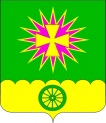 СОВЕТ НОВОВЕЛИЧКОВСКОГО СЕЛЬСКОГО ПОСЕЛЕНИЯ ДИНСКОГО РАЙОНАРЕШЕНИЕот 28.03.2019						                         № 338-72/3станица НововеличковскаяОб утверждении перечня автомобильных дорог местного значения Нововеличковского сельского поселения, подлежащих первоочередному ремонту в 2019 годуВ соответствии с частью 5 статьи 8 Устава Нововеличковского сельского поселения Динского района, в целях модернизации автомобильных дорог местного значения на территории населенных пунктов Нововеличковского сельского поселения и безопасности дорожного движения, Совет Нововеличковского сельского поселения р е ш и л: 1.	Утвердить перечень дорог местного значения Нововеличковского сельского поселения, подлежащих первоочередному ремонту в 2019 году, согласно приложению к настоящему решению.2.	Администрации Нововеличковского сельского поселения во втором и третьем квартале 2019 года провести мероприятия по ремонту дорог, согласно утвержденного перечня.3.	Контроль за исполнением настоящего решения возложить на администрацию Нововеличковского сельского поселения.4.	Настоящее решение вступает в силу со дня его подписания.Председатель СоветаНововеличковского сельского поселения			                     В.А.ГаблаяИсполняющий обязанности главы Нововеличковского сельского поселения			                     И.Л.Кочетков	ПРИЛОЖЕНИЕ	УТВЕРЖДЕНО                                                                           решением Совета	Нововеличковского сельского	поселения Динского района	от 28.03.2019 № 338-72/3Перечень автомобильных дорог местного значения Нововеличковского сельского поселения, подлежащих первоочередному ремонту в 2019 годуст. Нововеличковская1) ул. Хмельницкого (от ул. Свердлова до ул. Фрунзе) – 0,18 км.,2) ул. Плеханова (от ул. Городская до ул. Садовой) – 0,37 км., 3) ул. Фурманова (от ул. Таманская до ул. Степной) – 0,84 км.,4) ул. Левоневского (от ул. Крупской до ул. Степной) – 0,2 км.,5) ул. Коммунаров (от ул. Медведовская до ул. Левоневского) – 0,53 км.,ст. Воронцовская1) ул. Крупской (от ул. Ленина до ул. Ровная) – 0,45 км.,2) пер. Тихий (от ул. Ленина до ул. Ровная) – 0,18 км.,3) ул. Ленина (от ул. Красная до дома № 1/2) – 0,39 км.пос. Найдорф1) ул. Юности (от дома № 11 до ул. Цветочной) – 0,75 км.,2) ул. Цветочная (от дома № 1 до пер. Цветочного) – 0,3 км.,3) ул. Крайняя (от ул. Цветочной до ул. Садовой) – 0, 145 км.